Муниципальное бюджетное общеобразовательное учреждение 
«Айдарская  средняя общеобразовательная школа имени Героя Советского Союза Бориса Григорьевича Кандыбина Ровеньского района Белгородской области» Рабочая программапо учебному предмету «Математика» 10-11 классыУглубленный уровеньСоставитель: Скачкова С. М.,учитель математики и информатикис. Айдар2021ПОЯСНИТЕЛЬНАЯ ЗАПИСКА		Рабочая программа по предмету «Математика» (профильный уровень) для 10-11 классов составлена:на основе Федерального государственного образовательного стандарта среднего общего образования.с учетом- «Алгебра и начала математического анализа. Сборник рабочих программ. 10-11 классы: учеб. пособие для учителей общеобразоват. организаций: базовый и углубл. уровни / составитель Бурмистрова Т.А. – М., «Просвещение», 2018 г.»;- «Геометрия. Сборник примерных рабочих программ. 10—11 классы : учеб. пособие для общеобразоват. организаций : базовый и углубл. уровни / [сост. Т. А. Бурмистрова]. — 4-е изд. —М. : Просвещение, 2020. — 159 с.» - Основной образовательной программы среднего общего образования МБОУ «Ровеньская средняя общеобразовательная школа №2».Рабочая программа составлена с учётом Рабочей программы воспитания муниципального бюджетного общеобразовательного учреждения «Ровеньская средняя общеобразовательная школа №2 Ровеньского района Белгородской области», утвержденной приказом по общеобразовательному учреждению №319 от 30.08.2021 года «Об утверждении основной образовательной программы основного общего образования в новой редакции».Основными направлениями воспитательной деятельности являются:1. Гражданское воспитание; 2. Патриотическое воспитание; 3. Духовно-нравственное воспитание; 4. Эстетическое воспитание; 5. Физическое воспитание, формирование культуры здоровья и эмоционального благополучия;6. Трудовое воспитание; 7. Экологическое воспитание. 8. Ценности научного познанияПреподавание математики в 10-11 классах осуществляется по учебно-методическому комплекту: С.М. Никольский и др. Алгебра и начала математического анализа. 10 класс: учеб. для  общеобразовательных учреждений: базовый и углубленный уровни/ С. М. Никольский, М. К. Потапов, Н. Н. Решетников, А. В. Шевкин. – 8-е изд. -  М.: Просвещение, 2018 г.- 430 с.Потапов  М. К. Алгебра и начала математического анализа. Дидактические материалы. 10 класс: базовый и углубленный. уровни / М. К. Потапов, А. В. Шевкин, - 4-е изд. - М.: Просвещение, 2017. – 159 с.;Шепелева Ю. В.. Алгебра и начала математического анализа. Тематические тесты. 10 класс: базовый и профил. уровни / Ю. В. Шепелева. -  М.: Просвещение, 2017 г. – 107 с.;Алгебра и начала математического анализа. 11 класс: учеб. для  общеобразовательных учреждений: базовый и профил. уровни/ [С. М. Никольский, М. К. Потапов, Н. Н. Решетников, А. В. Шевкин]. – 8-е изд. -  М.: Просвещение, 2018 г.- 464 с.;Потапов  М. К. Алгебра и начала математического анализа. Дидактические материалы. 11 класс: базовый и профил. уровни / М. К. Потапов, А. В. Шевкин, - 3-е изд. - М.: Просвещение, 2017. – 189 с. : ил.Л.С. Атанасян , Бутузов В. Ф., Кадомцев С. Б. и др.  Математика: алгебра и начала математического анализа, геометрия. Геометрия. 10-11 классы: учеб. для образоват. организаций: базовый и углубл. Уровни/ Л.С. Атанасян, Бутузов В. Ф., Кадомцев С. Б. и др. / . 4 – е изд.   - М.: Просвещение, 2018. – 255 с.На изучение предмета «Математика» отводится 6 часов в неделю в течение каждого года обучения, всего 408 уроков:- в 10 классе – 6 часов в неделю (204 часа в год, из них 136 часов по алгебре и началам математического анализа, 68 часов по геометрии);- в 11 классе – 6 часов в неделю (204 часа в год, из них 136 часов по алгебре и началам математического анализа, 68 часов геометрии).Рабочая программа по математике предусматривает выполнение практической части курса: - 10 класс - 8 контрольных работ по алгебре и началам математического анализа, 4 контрольных работы по геометрии;- 11 класс - 8 контрольных работ по алгебре и началам математического анализа, 3 контрольных работ по геометрии.В  результате  программный  материал  учебного  предмета «Математика»  будет  выполнен  полностью.ПЛАНИРУЕМЫЕ РЕЗУЛЬТАТЫ  ОСВОЕНИЯ  УЧЕБНОГО  ПРЕДМЕТАЛичностные результаты в рамках программы воспитания:Гражданского воспитания:1.1. готовность к выполнению обязанностей гражданина и реализации его прав, уважение прав, свобод и законных интересов других людей; 1.2. активное участие в жизни семьи, образовательной организации, местного сообщества, родного края, страны; 1.3. неприятие любых форм экстремизма, дискриминации; 1.4. понимание роли различных социальных институтов в жизни человека; 1.5. представление об основных правах, свободах и обязанностях гражданина, социальных нормах и правилах межличностных отношений в поликультурном и многоконфессиональном обществе; 1.6. представление о способах противодействия коррупции; 1.7. готовность к разнообразной созидательной деятельности, стремление к взаимопониманию и взаимопомощи; активное участие в школьном самоуправлении; 1.8. готовность к участию в гуманитарной деятельности (волонтёрство, помощь людям, нуждающимся в ней). 2. Патриотического воспитания: осознание российской гражданской идентичности в поликультурном и многоконфессиональном обществе; 2.1. проявление интереса к познанию родного языка, истории, культуры Российской Федерации, своего края, народов России;2.2. ценностное отношение к достижениям своей Родины — России, к науке, искусству, спорту, технологиям, боевым подвигам и трудовым достижениям народа; 2.3. уважение к символам России, государственным праздникам; историческому, природному наследию и памятникам, традициям разных народов, проживающих в родной стране. 3. Духовно-нравственного воспитания: ориентация на моральные ценности и нормы в ситуациях нравственного выбора;3.1. готовность оценивать своё поведение и поступки, поведение и поступки других людей с позиции нравственных и правовых норм с учётом осознания последствий поступков; активное неприятие асоциальных поступков; 3.2. свобода и ответственность личности в условиях индивидуального и общественного пространства. 4. Эстетического воспитания: восприимчивость к разным видам искусства, традициям и творчеству своего и других народов, понимание эмоционального воздействия искусства;4.1. осознание важности художественной культуры как средства коммуникации и самовыражения; понимание ценности отечественного и мирового искусства, этнических культурных традиций и народного творчества; стремление к самовыражению в разных видах искусства.5. Физического воспитания, формирования культуры здоровья и эмоционального благополучия: осознание ценности жизни;5.1. ответственное отношение к своему здоровью и установка на здоровый образ жизни;5.2. последствий и неприятие вредных привычек (употребление алкоголя, наркотиков, курение) и иных форм вреда для физического и психического здоровья; соблюдение правил безопасности, в том числе навыки безопасного поведения в интернет-среде; 5.3. способность адаптироваться к стрессовым ситуациям и меняющимся социальным, информационным и природным условиям, в том числе осмысляя собственный опыт и выстраивая дальнейшие цели; умение принимать себя и других, не осуждая; 5.4. сформированность навыков рефлексии, признание своего права на ошибку и такого же права другого человека. 6. Трудового воспитания:6.1. установка на активное участие в решении практических задач (в рамках семьи, образовательной организации, города, края) технологической и социальной направленности, способность инициировать, планировать и самостоятельно выполнять такого рода деятельность; 6.2. интерес к практическому изучению профессий и труда различного рода, в том числе на основе применения изучаемого предметного знания; осознание важности обучения на протяжении всей жизни для успешной профессиональной деятельности и развитие необходимых умений для этого; уважение к труду и результатам трудовой деятельности;6.3. осознанный выбор и построение индивидуальной траектории образования и жизненных планов с учётом личных и общественных интересов и потребностей. 7. Экологического воспитания:7.1. ориентация на применение знаний из социальных и естественных наук для решения задач в области окружающей среды, планирования поступков и оценка возможных последствий своих действий для окружающей среды;7.2. повышение уровня экологической культуры, осознание глобального характера экологических проблем и путей их решения; активное неприятие действий, приносящих вред окружающей среде;7.3. осознание своей роли как гражданина и потребителя в условиях взаимосвязи природной, технологической и социальной сред;7.4. готовность к участию в практической деятельности экологической направленности. 8. Ценности научного познания: 8.1. ориентация в деятельности на современную систему научных представлений об основных закономерностях развития человека, природы и общества, о взаимосвязях человека с природной и социальной средой;8.2. овладение языковой и читательской культурой как средством познания мира; овладение основными навыками исследовательской деятельности; 8.3. установка на осмысление опыта, наблюдений, поступков и стремление совершенствовать пути достижения индивидуального и коллективного благополучия. 9. Личностные результаты, обеспечивающие адаптацию обучающегося к изменяющимся условиям социальной и природной среды: 9.1. освоение обучающимися социального опыта, основных социальных ролей, соответствующих ведущей деятельности возраста, норм и правил общественного поведения, форм социальной жизни в группах и сообществах, включая семью, группы, сформированные по профессиональной деятельности, а также в рамках социального взаимодействия с людьми из другой культурной среды; 9.2. способность обучающихся во взаимодействии в условиях неопределённости, открытость опыту и знаниям других; способность действовать в условиях неопределённости, открытость опыту и знаниям других, повышать уровень своей компетентности через практическую деятельность, в том числе умение учиться у других людей; 9.3. осознавать в совместной деятельности новые знания, навыки и компетенции из опыта других; навык выявления и связывания образов, способность формирования новых знаний, в том числе способность формулировать идеи, понятия, гипотезы об объектах и явлениях, в том числе ранее неизвестных, осознавать дефицит собственных знаний и компетентностей, планировать своё развитие; 9.4. умение распознавать конкретные примеры понятия по характерным признакам, выполнять операции в соответствии с определением и простейшими свойствами понятия, конкретизировать понятие примерами, использовать понятие и его свойства при решении задач (далее - оперировать понятиями), а также оперировать терминами и представлениями в области концепции устойчивого развития; умение анализировать и выявлять взаимосвязи природы, общества и экономики; 9.5. умение оценивать свои действия с учётом влияния на окружающую среду, достижений целей и преодоления вызовов, возможных глобальных последствий;9.6. способность обучающихся осознавать стрессовую ситуацию, оценивать происходящие изменения и их последствия; воспринимать стрессовую ситуацию как вызов, требующий контрмер.метапредметные:- умение самостоятельно определять цели своего обучения, ставить и формулировать для себя новые задачи в учёбе и познавательной деятельности, развивать мотивы и интересы своей познавательной деятельности;- умение самостоятельно планировать пути достижения целей, в том числе альтернативные, осознанно выбирать наиболее эффективные способы решения учебных и познавательных задач;- умение соотносить свои действия с планируемыми результатами, осуществлять контроль своей деятельности в процессе достижения результата, определять способы действий в рамках предложенных условий и требований, корректировать свои действия в соответствии с изменяющейся ситуацией;- умение оценивать правильность выполнения учебной задачи, собственные возможности её решения;- владение основами самоконтроля, самооценки, принятия решений и осуществления осознанного выбора в учебной  и познавательной деятельности;- умение продуктивно общаться и взаимодействовать в процессе совместной деятельности, учитывать позиции других участников деятельности, эффективно разрешать конфликты;- владение навыками познавательной , учебно-исследовательской и проектной деятельности, навыками разрешения проблем; способность и готовность к самостоятельному поиску методов решения практических задач, применению различных методов познания;- готовность и способность к самостоятельной информационно-познавательной деятельности, включая  умение ориентироваться  в различных источниках информации, критически оценивать и интерпретировать информацию, получаемую из различных источников;- умение использовать средства информационных и коммуникационных технологий (ИКТ) в решении когнитивных, коммуникативных и организационных задач с соблюдением требований эргономики, техники безопасности, гигиены, ресурсосбережения, правовых и эстетических норм, норм информационной безопасности;- владение языковыми средствами – умение ясно, логично и точно излагать свою точку зрения, использовать адекватные языковые средства;- владение навыками познавательной рефлексии как  осознания совершаемых действий и мыслительных процессов, их результатов и оснований, границ своего знания и незнания новых познавательных задач и средств их достижения;предметные  (углубленный уровень):-сформированность представлений о математике как части мировой культуры и о месте геометрии в современной цивилизации, о способах описания на математическом языке явлений реального мира;- сформированность представлений о математических понятиях как о важнейших математических моделях, позволяющих описывать и изучать разные процессы и явления; понимание возможности аксиоматического построения математических теорий;-сформированность представлений о необходимости доказательств при обосновании математических утверждений и роли аксиоматики в проведении дедуктивных рассуждений;- сформированность понятийного аппарата по основным разделам курса геометрии; знания основных теорем, формул и умения их применять; умения доказывать теоремы и находить нестандартные способы решения задач; - сформированность умений моделировать реальные ситуации, исследовать построенные модели, интерпретировать полученный результат;- владение геометрическим языком; развитие умения использовать его для описания предметов окружающего мира; развитие пространственных представлений, изобразительных умений, навыков геометрических построений;- владение методами доказательств и алгоритмов решения; умение их применять, проводить доказательные рассуждения в ходе решения задач;- владение основными  понятиями о плоских и пространственных геометрических фигурах, их основных свойствах; сформированность умения распознавать на чертежах, моделях и в реальном мире геометрические фигуры; применение изученных свойств геометрических фигур и формул для решения геометрических задач и задач с практическим содержанием;- владение навыками использования готовых компьютерных программ при решении задач;- владение стандартными приёмами решения рациональных и иррациональных, показательных, степенных, тригонометрических уравнений и неравенств, их систем;- сформированность представлений о процессах и явлениях, имеющих вероятностный характер, о статистических закономерностях в реальном мире, об основных понятиях элементарной теории вероятностей; сформированность умений находить и оценивать вероятности наступления событий в простейших практических ситуациях и основные характеристики случайных величин;- сформированность представлений об основных понятиях математического анализа и их свойствах, владение умением характеризовать поведение функций, использование полученных знаний для описания и анализа реальных зависимостей;- владение умениями составления вероятностных моделей по условию задачи и вычисления вероятности наступления событий, в том числе с применением формул комбинаторики и основных теорем теории вероятностей; исследование случайных величин по их распределению.ПЛАНИРУЕМЫЕ РЕЗУЛЬТАТЫ  ИЗУЧЕНИЯ УЧЕБНОГО  ПРЕДМЕТАПланируемые результаты изучения по теме «Числовые и буквенные выражения»Выпускник научится:выполнять арифметические действия, сочетая устные и письменные приемы, применение вычислительных устройств; находить значения корня натуральной степени, степени с рациональным показателем, логарифма, используя при необходимости  вычислительные устройства; пользоваться оценкой и прикидкой при практических расчетах;применять понятия, связанные с делимостью целых чисел, при решении математических задач;находить корни многочленов с одной переменной, раскладывать многочлены на множители;проводить преобразования числовых и буквенных выражений, включающих степени, радикалы, логарифмы и тригонометрические функции.Выпускник получит возможность:выполнять практические расчеты по формулам, включая формулы, содержащие степени, радикалы, логарифмы и тригонометрические функции, при необходимости используя справочные материалы и простейшие вычислительные устройства.Планируемые результаты изучения по теме «Функции и графики»Выпускник научится:- определять значение функции по значению аргумента при различных способах задания функции; - строить графики изученных функций, выполнять преобразования графиков;- описывать по графику и по формуле поведение и свойства  функций;решать уравнения, системы уравнений, неравенства, используя свойства функций и их графические представления.Выпускник получит возможность:описывать и исследовать  с помощью функций реальные зависимости, представлять их графически; интерпретировать графики реальных процессов.  Планируемые результаты изучения по теме «Уравнения и неравенства»Выпускник научится:решать рациональные, показательные и логарифмические уравнения и неравенства, иррациональные и тригонометрические уравнения, их системы;доказывать несложные неравенства;решать текстовые задачи с помощью  составления уравнений, и неравенств, интерпретируя результат с учетом ограничений условия задачи;изображать на координатной плоскости множества решений уравнений и неравенств с двумя переменными и их систем.находить приближенные решения уравнений и их систем, используя графический метод;решать уравнения, неравенства и системы с применением  графических представлений, свойств функций, производной;Выпускник получит возможность:использовать приобретенные знания и умения в практической деятельности и повседневной жизни для  построения и исследования простейших математических моделей.Планируемые результаты изучения по теме «Элементы комбинаторики, статистики и теории вероятностей»Выпускник научится:- решать простейшие комбинаторные задачи методом перебора, а также с  использованием известных формул, треугольника Паскаля; вычислять коэффициенты  бинома Ньютона по формуле и с использованием  треугольника Паскаля; - вычислять, в простейших случаях, вероятности событий на основе подсчета числа исходов. Выпускник получит возможность:- анализировать  реальные числовые данные, представленные в виде диаграмм, графиков; - анализировать информацию статистического характера.«Геометрия»Планируемые результаты изучения по теме « Параллельность прямых и плоскостей»Выпускник научится:изображать геометрические фигуры и тела, выполнять чертёж по условию задачи;решать геометрические задачи, опираясь на изученные свойства планиметрических и стереометрических фигур и отношений между ними, применяя алгебраический и тригонометрический аппарат;проводить доказательные рассуждения при решении задач, доказывать основные теоремы курса;вычислять линейные элементы и углы в пространственных конфигурациях, объемы и площади поверхностей пространственных тел и их простейших комбинаций;применять координатно-векторный метод для вычисления отношений, расстояний и углов;строить сечения многогранников и изображать сечения тел вращения;Выпускник получит возможность:использовать приобретённые знания и умения в практической деятельности и повседневной жизни для:исследования (моделирования) несложных практических ситуаций на основе изученных формул и свойств фигур;вычисления длин, площадей и объёмов реальных объектов при решении практических задач, используя при необходимости справочники и вычислительные устройстваТребуемые результаты обученияЧисловые и буквенные выраженияуметь:• выполнять арифметические действия, сочетая устные и письменные приемы, применяя вычислительные устройства; находить значения корня натуральной степени, степени с рациональным показателем, логарифма, используя .при необходимости вычислительные устройства; пользоваться оценкой и прикидкой при практических расчетах;• проводить по известным формулам и правилам преобразования буквенных выражений, включающих степени, радикалы, логарифмы и тригонометрические функции;• вычислять значения числовых и буквенных выражений, осуществляя необходимые подстановки и преобразования;выполнять действия с комплексными числами, пользоваться геометрической интерпретацией комплексных чисел, в простейших случаях находить комплексные корни уравнений с действительными коэффициентамииспользовать приобретенные знания и умения в практической деятельности и повседневной жизни для  • практических расчетов по формулам, включая формулы, содержащие степени, радикалы, логарифмы и тригонометрические функции, обращаясь при необходимости к справочным материалам и применяя простейшие вычислительные устройства.Функции и графики уметь:• определять значение функции по значению аргумента при различных способах задания функции;• строить графики изученных функций;• описывать по графику и в простейших случаях по формуле поведение и свойства функции;• находить по графику функции наибольшие и наименьшие значения;• решать уравнения, простейшие системы уравнений, используя свойства функций и их графики;• исследовать в простейших случаях функции на монотонность, находить наибольшие и наименьшие значения функций, строить графики многочленов и простейших рациональных функций с использованием аппарата математического анализа; использовать приобретенные знания и умения в практической деятельности и повседневной жизни для• описания с помощью функций различных зависимостей, представления их графически, интерпретации графиков. «Начала математического анализа»уметь:• вычислять производные и первообразные элементарных функций, используя справочные материалы;• вычислять в простейших случаях площади с использованием первообразной;использовать приобретенные знания и умения в практической деятельности и повседневной жизни для• решения прикладных задач, в том числе социально-экономических и физических, на вычисление наибольших и наименьших значений, на нахождение скорости и ускорения.Уравнения и неравенства уметь:• решать рациональные, показательные и логарифмические уравнения и неравенства, простейшие иррациональные и тригонометрические уравнения, их системы;• составлять уравнения и неравенства по условию задачи;• использовать графический метод для приближенного решения уравнений и неравенств;• изображать на координатной плоскости множества решений простейших уравнений и их систем.использовать приобретенные знания и умения в практической деятельности и повседневной жизни для• построения и исследования простейших математических моделей.Элементы комбинаторики, статистики и теории вероятностейуметь:• решать простейшие комбинаторные задачи методом перебора, а также с использованием известных формул;• вычислять в простейших случаях вероятности событий на основе подсчета числа исходов.использовать приобретенные знания и умения в практической деятельности и повседневной жизни для• анализа реальных числовых данных, представленных в виде диаграмм, графиков;• анализа информации статистического характераТребуемые результаты обучения выпускников по геометрииДолжны знать:. Многогранники. Призма, ее основания, боковые ребра, высота, боковая поверхность. Прямая и наклонная, призма. Правильная призма. Параллелепипед. Куб.Пирамида, ее основание, боковые ребра, высота, боковая поверхность. Треугольная пирамида. Правильная пирамида. Усеченная пирамида.Симметрии в кубе, параллелепипеде, призме и пирамиде. Понятие о симметрии в пространстве  (центральная, осевая, зеркальная). Примеры симметрии в окружающем мире.Сечения куба, призмы, пирамиды.Представление о правильных многогранниках (тетраэдр, куб, октаэдр, додекаэдр и икосаэдр).Тела и поверхности вращения. Цилиндр и конус. Усеченный конус. Основание, высота, боковая поверхность, образующая, развертка. Осевые сечения и сечения, параллельные основанию.Шар и сфера, их сечения, касательная плоскость к сфере.Объемы тел и площади их поверхностей. Понятие об объеме тела. Отношение объемов подобных тел.Формулы объема куба, прямоугольного параллелепипеда, призмы, цилиндра. Формулы объема пирамиды и конуса. Формулы площади поверхностей цилиндра и конуса. Формулы объема шара и площади сферы.Координаты и векторы. Декартовы координаты в пространстве. Формула расстояния между двумя точками. Уравнения сферы и плоскости. Формула расстояния от точки до плоскости.Векторы. Модуль вектора. Равенство векторов. Сложение векторов и умножение вектора на число. Угол между векторами. Координаты вектора. Скалярное произведение векторов.Должны уметь:распознавать на чертежах и моделях пространственные формы; соотносить трехмерные объекты с их описаниями, изображениями;анализировать в простейших случаях взаимное расположение объектов в пространстве;изображать основные многогранники и круглые тела; выполнять чертежи по условиям задач;строить простейшие сечения куба, призмы, пирамиды;решать планиметрические и простейшие стереометрические задачи на нахождение геометрических величин (длин, углов, площадей, объемов);использовать при решении стереометрических задач планиметрические факты и методы;проводить доказательные рассуждения в ходе решения задач;владеть компетенциями: учебно-познавательной, ценностно-ориентационной, рефлексивной, коммуникативной, информационной, социально-трудовой.способны использовать приобретенные знания и умения в практической деятельности и повседневной жизни:для исследования (моделирования) несложных практических ситуаций на основе изученных формул и свойств фигур;вычисления объемов и площадей поверхностей пространственных тел при решении практических задач, используя при необходимости справочники и вычислительные устройстваСодержание учебного курсаМатематика 10 класс(6 часов в неделю, всего 210 часа)Действительные числа (12 часов).Понятие действительного числа. Множества чисел. Свойства действительных чиселМетод математической индукции. Перестановки. Размещения. Сочетания. Доказательство числовых неравенств Делимость целых чисел. Сравнение по модулю m. Задачи с целочисленными неизвестными. Геометрия на плоскости (12 ч)Свойства биссектрисы угла треугольника. Решение треугольников. Вычисление биссектрис, медиан, высот, радиусов вписанной и описанной окружностей. Формулы площади треугольника: формула Герона, выражения площади треугольника через радиус вписанной и описанной окружностей.Вычисления углов с вершиной внутри и вне круга, угла между хордами и касательной. Теорема о произведении отрезков хорд. Теорема о касательной и секущей. Теорема о сумме квадратов сторон и диагоналей параллелограмма.Теорема Чевы и теорема Менелая. Рациональные уравнения и неравенства (18 ч).Рациональные выражения. Формулы бинома Ньютона, суммы и разности степеней. Деление многочленов с остатком. Алгоритм Евклида. Теорема Безу. Корень многочлена. Рациональные уравнения. Системы рациональных уравнений. Метод интервалов решения неравенств. Рациональные неравенства. Нестрогие неравенства. Системы рациональных уравнений и неравенствВведение в стереометрию (3ч)Основные понятия стереометрии (точка, прямая, плоскость, пространство). Понятие об аксиоматическом способе построения геометрии.Параллельность прямых и плоскостей (16 ч)Параллельные прямые в пространстве. Параллельность трех прямых. Параллельность прямой и плоскости. Взаимное расположение прямых в пространстве. Угол между двумя прямыми. Скрещивающиеся прямые. Углы с сонаправленнми сторонами. Угол  между прямыми. Параллельность плоскостей. Параллельные плоскости. Свойства параллельных плоскостей. Тетраэдр и параллелепипед.  Тетраэдр. Параллелепипед. Задачи на построение сечений. Корень степени n (12 ч)Понятие функции и её графика Функция y = xn. Понятие корня степени n. Корни чётной и нечётной степеней Арифметический корень. Свойства корней степени n. Функция y = .Функция y = . Корень степени n из натурального числа. Степень положительного числа (13 часов) Степень с рациональным показателем. Свойства степени с рациональным показателем. Понятие предела последовательности. Свойства пределов. Бесконечно убывающая геометрическая прогрессия. Число е. Понятие степени с иррациональным показателем. Показательная функция Перпендикулярность прямой и плоскости (17 ч)Перпендикулярность прямой и плоскости. Перпендикулярные прямые в пространстве.Параллельные прямые, перпендикулярные к плоскости. Признак перпендикулярности прямой и плоскости. Теорема о прямой, перпендикулярной к плоскости.  Перпендикуляр и наклонные. Угол между прямой и плоскостью.Расстояния от точки до плоскости. Теорема о трех перпендикулярах. Угол между прямой и плоскостью.Двугранный угол. Перпендикулярность плоскостей. Прямоугольный параллелепипед. Трехгранный угол. Многогранный угол. Логарифмы (6 часов).Логарифм числа. Основное логарифмическое тождество. Логарифм произведения, частного, степени, переход к новому основанию. Десятичный и натуральный логарифмы. Преобразование выражений, содержащих логарифмы.Логарифмическая функция, ее свойства и график. Показательные и логарифмические уравнения и неравенства  методы их решения (11 часов)Простейшие показательные уравнения. Простейшие логарифмические уравнения. Уравнения, сводящиеся к простейшим заменой неизвестного. Простейшие показательные неравенства. Простейшие логарифмические неравенства. Неравенства, сводящиеся к простейшим заменой неизвестного. Многогранники (14ч)Понятие многогранника. Геометрическое тело. Теорема Эйлера. Призма. Пространственная теорема Пифагора. Пирамида. Правильная пирамида. Усеченная пирамида. Правильные многогранники. Симметрия в пространстве (центральная, осевая, зеркальная). Понятие правильного многогранника. Элементы симметрии правильных  многогранников. Синус и косинус угла и числа (7часов).Понятие угла и его меры. Радианная мера угла. Определение  синуса и  косинуса угла и числа.  Основное тригонометрическое тождество для синуса и косинуса. Понятия арксинуса, арккосинуса. Примеры использования арксинуса и арккосинуса. Формулы для арксинусов и арккосинусов.Тангенс и котангенс угла и числа (6 часов).Определение  тангенса  и котангенса угла. Основные тригонометрические тождества для тангенса и котангенса. Понятие арктангенса и арккотангенса. Примеры использования арктангенса и арккотангенса. Формулы для арктангенса и арккотангенса. Формулы сложения (11 часов).Синус, косинус и тангенс суммы и разности двух аргументов. Формулы приведения. Синус и косинус двойного аргумента. Формулы половинного аргумента. Преобразование суммы тригонометрических функций в произведение и произведения в сумму. Выражение тригонометрических функций через тангенс половинного аргумента. Преобразование тригонометрических выражений.Тригонометрические функции числового аргумента (9 часов).Тригонометрические функции, их свойства и графики, периодичность, основной период. Функция y = sin x. Функция y = cos x. Функция y = tg x. Функция y = ctg x Тригонометрические уравнения и неравенства (12 часов).Решение простейших тригонометрических уравнений. Тригонометрические уравнения, сводящиеся к простейшим заменой неизвестного. Применение основных тригонометрических формул для решения уравнений. Однородные уравнения. Решение тригонометрических неравенств. Неравенства, сводящиеся  к простейшим заменой неизвестного. Введение вспомогательного угла. Замена неизвестного  t=sinx + cosx. Повторение курса геометрии (8 ч)Вероятность событий. Частота. Условная вероятность (8 часов).Табличное и графическое представление данных. Числовые характеристики рядов данных.Поочерёдный  и одновременный выбор нескольких элементов  из конечного множества.Элементарные и сложные события. Рассмотрение случаев и вероятность суммы несовместных событий, вероятность противоположного события. Понятие о независимости событий. Вероятность и статистическая частота наступления события.Повторение курса алгебры и математического анализа за 10 класс (15часов).Математика 11 класс(6 часов в неделю, всего 204 часа)Функции и их графики (20 часов)	1.1 Понятие функции. Элементарные функции. Область определения и область изменении функции.	Ограниченность функции. Чётность, нечётность, периодичность функций. Промежутки возрастания, убывания, знакопостоянства и нули функции. Исследование функций  и  построение их графиков элементарными методами. Основные способы преобразования графиков. Графики функций, содержащих модули. Графики сложных функций1.2  Предел функции и непрерывность. 	Понятие предела функцииОдносторонние пределы. Свойства пределов функций. Понятие непрерывности функции. Непрерывность элементарных функций. Разрывные функции.1.3 Обратные функции. Понятие об обратной функцииВзаимно обратные функции. Обратные тригонометрические функции. Примеры использования обратных тригонометрических функций. 2.Цилиндр, конус, шар (16 ч)Цилиндр. Понятие цилиндра. Площадь поверхности цилиндра. Конус. Понятие конуса. Площадь поверхности конуса. Усеченный конус. Сфера. Шар и сфера. Взаимное расположение сферы и плоскости. Касательная плоскость к сфере. Площадь сферы. Взаимное расположение сферы и прямой.  Сфера вписанная в цилиндрическую поверхность. Сфера вписанная в коническую поверхность. Сечение цилиндрической поверхности. Сфера конической поверхности.  3.Объемы тел (17 ч)Понятие об объеме тела. Отношение объемов подобных тел.Формулы объема куба, прямоугольного параллелепипеда, призмы, цилиндра. Формулы объема пирамиды и конуса. Формулы площади поверхностей цилиндра и конуса. Формулы объема шара и площади сферы. 4. Векторы (6 ч)Векторы. Модуль вектора. Равенство векторов. Сложение векторов и умножение вектора на число. Координаты вектора. Компланарные векторы. Разложение по трем некомпланарным векторам.5. Метод координат в пространстве (15 ч)Декартовы координаты в пространстве. Формула расстояния между двумя точками. Уравнения сферы и плоскости.  Формула расстояния от точки до плоскости.Угол между векторами.  Скалярное произведение векторов. Коллинеарные векторы. Разложение вектора по двум неколлинеарным векторам6. Производная (11 ч)Понятие о производной функции, физический и геометрический смысл производной. Уравнение касательной к графику функции. Производные суммы, разности, произведения и частного. Производные основных элементарных функций. Производные сложной и обратной функций. Вторая производная. 7.Применение производной (16 ч)Максимум и минимум функции. Уравнение касательной. Приближённые вычисления. Теоремы о среднем. Возрастание и убывание функций. Производные высших порядков. Выпуклость графика функции. Экстремум функции с единственной критической точкой. Задачи на максимум и минимум. Асимптоты. Дробно-линейная функция. Построение графиков функций с применением производных. Формула и ряд Тейлора8. Первообразная и интеграл (13 часов).Площадь криволинейной трапеции. Понятие об определенном интеграле. Первообразная. Первообразные элементарных функций. Правила вычисления первообразных. Формула Ньютона-Лейбница. Примеры применения интеграла в физике и геометрии. Уравнения и неравенства (57 часов).9.1 Уравнения. Неравенства. Системы (4ч.) Равносильность уравнений и неравенств	. Равносильные преобразования уравнений. Равносильные преобразования неравенств	9.2 Уравнения-следствия (9ч )	Понятие уравнения-следствия. Возведение уравнения в чётную степень. Потенцирование логарифмических уравнений. Другие преобразования, приводящие к уравнению-следствию Применение нескольких преобразований.	 9.3 Равносильность уравнений и неравенств системам.(13ч)	Основные понятия. Решение уравнений с помощью систем. Решение уравнений с помощью систем (продолжение). Уравнения вида f (a(x)) = f (b(x)). Решение неравенств с помощью систем. Решение неравенств с помощью систем (продолжение). Неравенства вида f (a(x)) > f (b(x))	 9.4 Равносильность уравнений на множествах (7 ч)	Основные понятия. Возведение уравнения в чётную степень. Умножение уравнения на функцию. Другие преобразования уравнений. Применение нескольких преобразований. Уравнения с дополнительными условиями.  9.5 Равносильность неравенств на множествах (7ч )	Основные понятия. Возведение неравенств в чётную степень. Умножение неравенства на функцию Другие преобразования неравенств. Применение нескольких преобразований. Неравенства с дополнительными условиями. Нестрогие неравенства	9.6 Метод промежутков для уравнений и неравенств (5 ч)	Уравнения с модулями Неравенства с модулями. Метод интервалов для непрерывных функций. 9.7 Использование свойств функций при решении уравнений и неравенств (5ч)	Использование областей существования функцийИспользование неотрицательности функций. Использование ограниченности функции. Использование монотонности и экстремумов функции. Использование свойств синуса и косинуса	9.8 Системы уравнений с несколькими неизвестными (8ч)	Равносильность систем. Система-следствие. Метод замены неизвестныхРассуждения с числовыми значениями при решении уравнений и неравенств 11. Повторение курса алгебры и математического анализа, геометрии (31 час, из них 2 часа итоговая контрольная работа).Тематическое планирование РассмотреноНа заседании МО учителей-предметников уровня среднего общего образованияПротокол от 10 июня 2021 г. №5СогласованоЗаместитель директора МБОУ «Айдарская средняя общеобразовательная школа им. Б. Г. Кандыбина»   _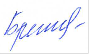                            Брежнева Е. В.    18  июня    2021 г.УтвержденоПриказ по МБОУ «Айдарская средняя общеобразовательная школа им. Б. Г. Кандыбина»  от 31 августа 2021 г.  №227№ п/пНаименование раздела и темыЧасы учебного времениОсновные направления воспитательной деятельности10 класс10 класс10 классКорни, степени, логарифмы  72Гражданское воспитание:1.5, 1.7Патриотическое воспитание: 2.33. Духовно-нравственное воспитание:3.1, 3.2   4. Эстетическое воспитание:4.15. Физическое воспитание, формирование культуры здоровья и эмоционального благополучия:  5.1, 5.2,  6. Трудовое воспитание 6.1, 6.2, 6.37. Экологическое воспитание: 7.1, 7.28. Ценности научного познания: 8.1,8.2,8.39. Личностные результаты, обеспечивающие адаптацию обучающегося к изменяющимся условиям социальной и природной среды: 9.1, 9.3, 9.4, 9.6Некоторые сведения из планиметрии12Гражданское воспитание:1.5,1.7Патриотическое воспитание: 2.33. Духовно-нравственное воспитание:3.1, 3.2   4. Эстетическое воспитание:4.15. Физическое воспитание, формирование культуры здоровья и эмоционального благополучия:  5.1, 5.2,  6. Трудовое воспитание 6.1,6.2,6.37. Экологическое воспитание: 7.1, 7.28. Ценности научного познания: 8.1,8.2,8.39. Личностные результаты, обеспечивающие адаптацию обучающегося к изменяющимся условиям социальной и природной среды: 9.1, 9.3, 9.4, 9.6Тригонометрические формулы. Тригонометрические функции45Гражданское воспитание:1.5,1.7Патриотическое воспитание: 2.33. Духовно-нравственное воспитание:3.1, 3.2   4. Эстетическое воспитание:4.15. Физическое воспитание, формирование культуры здоровья и эмоционального благополучия:  5.1, 5.2,  6. Трудовое воспитание 6.1,6.2,6.37. Экологическое воспитание: 7.1, 7.28. Ценности научного познания: 8.1,8.2,8.39. Личностные результаты, обеспечивающие адаптацию обучающегося к изменяющимся условиям социальной и природной среды: 9.1, 9.3, 9.4, 9.6Введение3Гражданское воспитание:1.5, 1.7Патриотическое воспитание: 2.33. Духовно-нравственное воспитание:3.1, 3.2   4. Эстетическое воспитание:4.15. Физическое воспитание, формирование культуры здоровья и эмоционального благополучия:  5.1, 5.2,  6. Трудовое воспитание 6.1, 6.2, 6.37. Экологическое воспитание: 7.1, 7.28. Ценности научного познания: 8.1,8.2,8.39. Личностные результаты, обеспечивающие адаптацию обучающегося к изменяющимся условиям социальной и природной среды: 9.1, 9.3, 9.4, 9.6Элементы теории вероятностей8Гражданское воспитание:1.5, 1.7Патриотическое воспитание: 2.33. Духовно-нравственное воспитание:3.1, 3.2   4. Эстетическое воспитание:4.15. Физическое воспитание, формирование культуры здоровья и эмоционального благополучия:  5.1, 5.2,  6. Трудовое воспитание 6.1, 6.2, 6.37. Экологическое воспитание: 7.1, 7.28. Ценности научного познания: 8.1,8.2,8.39. Личностные результаты, обеспечивающие адаптацию обучающегося к изменяющимся условиям социальной и природной среды: 9.1, 9.3, 9.4, 9.6Параллельность прямых и плоскостей16Гражданское воспитание:1.5, 1.7Патриотическое воспитание: 2.33. Духовно-нравственное воспитание:3.1, 3.2   4. Эстетическое воспитание:4.15. Физическое воспитание, формирование культуры здоровья и эмоционального благополучия:  5.1, 5.2,  6. Трудовое воспитание 6.1, 6.2, 6.37. Экологическое воспитание: 7.1, 7.28. Ценности научного познания: 8.1,8.2,8.39. Личностные результаты, обеспечивающие адаптацию обучающегося к изменяющимся условиям социальной и природной среды: 9.1, 9.3, 9.4, 9.6Перпендикулярность прямых и плоскостей17Гражданское воспитание:1.5, 1.7Патриотическое воспитание: 2.33. Духовно-нравственное воспитание:3.1, 3.2   4. Эстетическое воспитание:4.15. Физическое воспитание, формирование культуры здоровья и эмоционального благополучия:  5.1, 5.2,  6. Трудовое воспитание 6.1, 6.2, 6.37. Экологическое воспитание: 7.1, 7.28. Ценности научного познания: 8.1,8.2,8.39. Личностные результаты, обеспечивающие адаптацию обучающегося к изменяющимся условиям социальной и природной среды: 9.1, 9.3, 9.4, 9.6Многогранники14Гражданское воспитание:1.5, 1.7Патриотическое воспитание: 2.33. Духовно-нравственное воспитание:3.1, 3.2   4. Эстетическое воспитание:4.15. Физическое воспитание, формирование культуры здоровья и эмоционального благополучия:  5.1, 5.2,  6. Трудовое воспитание 6.1, 6.2, 6.37. Экологическое воспитание: 7.1, 7.28. Ценности научного познания: 8.1,8.2,8.39. Личностные результаты, обеспечивающие адаптацию обучающегося к изменяющимся условиям социальной и природной среды: 9.1, 9.3, 9.4, 9.6Итоговое повторение11Гражданское воспитание:1.5, 1.7Патриотическое воспитание: 2.33. Духовно-нравственное воспитание:3.1, 3.2   4. Эстетическое воспитание:4.15. Физическое воспитание, формирование культуры здоровья и эмоционального благополучия:  5.1, 5.2,  6. Трудовое воспитание 6.1, 6.2, 6.37. Экологическое воспитание: 7.1, 7.28. Ценности научного познания: 8.1,8.2,8.39. Личностные результаты, обеспечивающие адаптацию обучающегося к изменяющимся условиям социальной и природной среды: 9.1, 9.3, 9.4, 9.6Заключительное повторение курса геометрии 10 класса6Гражданское воспитание:1.5, 1.7Патриотическое воспитание: 2.33. Духовно-нравственное воспитание:3.1, 3.2   4. Эстетическое воспитание:4.15. Физическое воспитание, формирование культуры здоровья и эмоционального благополучия:  5.1, 5.2,  6. Трудовое воспитание 6.1, 6.2, 6.37. Экологическое воспитание: 7.1, 7.28. Ценности научного познания: 8.1,8.2,8.39. Личностные результаты, обеспечивающие адаптацию обучающегося к изменяющимся условиям социальной и природной среды: 9.1, 9.3, 9.4, 9.611 класс11 класс11 классФункции. Производные. Интегралы60Гражданское воспитание:1.5, 1.7Патриотическое воспитание: 2.33. Духовно-нравственное воспитание:3.1, 3.2   4. Эстетическое воспитание:4.15. Физическое воспитание, формирование культуры здоровья и эмоционального благополучия:  5.1, 5.2,  6. Трудовое воспитание 6.1, 6.2, 6.37. Экологическое воспитание: 7.1, 7.28. Ценности научного познания: 8.1,8.2,8.39. Личностные результаты, обеспечивающие адаптацию обучающегося к изменяющимся условиям социальной и природной среды: 9.1, 9.3, 9.4, 9.6Векторы в пространстве6Гражданское воспитание:1.5, 1.7Патриотическое воспитание: 2.33. Духовно-нравственное воспитание:3.1, 3.2   4. Эстетическое воспитание:4.15. Физическое воспитание, формирование культуры здоровья и эмоционального благополучия:  5.1, 5.2,  6. Трудовое воспитание 6.1, 6.2, 6.37. Экологическое воспитание: 7.1, 7.28. Ценности научного познания: 8.1,8.2,8.39. Личностные результаты, обеспечивающие адаптацию обучающегося к изменяющимся условиям социальной и природной среды: 9.1, 9.3, 9.4, 9.6Метод координат в пространстве. Движения15Гражданское воспитание:1.5, 1.7Патриотическое воспитание: 2.33. Духовно-нравственное воспитание:3.1, 3.2   4. Эстетическое воспитание:4.15. Физическое воспитание, формирование культуры здоровья и эмоционального благополучия:  5.1, 5.2,  6. Трудовое воспитание 6.1, 6.2, 6.37. Экологическое воспитание: 7.1, 7.28. Ценности научного познания: 8.1,8.2,8.39. Личностные результаты, обеспечивающие адаптацию обучающегося к изменяющимся условиям социальной и природной среды: 9.1, 9.3, 9.4, 9.6Цилиндр, конус и шар16Гражданское воспитание:1.5, 1.7Патриотическое воспитание: 2.33. Духовно-нравственное воспитание:3.1, 3.2   4. Эстетическое воспитание:4.15. Физическое воспитание, формирование культуры здоровья и эмоционального благополучия:  5.1, 5.2,  6. Трудовое воспитание 6.1, 6.2, 6.37. Экологическое воспитание: 7.1, 7.28. Ценности научного познания: 8.1,8.2,8.39. Личностные результаты, обеспечивающие адаптацию обучающегося к изменяющимся условиям социальной и природной среды: 9.1, 9.3, 9.4, 9.6Уравнения. Неравенства. Системы57Гражданское воспитание:1.5, 1.7Патриотическое воспитание: 2.33. Духовно-нравственное воспитание:3.1, 3.2   4. Эстетическое воспитание:4.15. Физическое воспитание, формирование культуры здоровья и эмоционального благополучия:  5.1, 5.2,  6. Трудовое воспитание 6.1, 6.2, 6.37. Экологическое воспитание: 7.1, 7.28. Ценности научного познания: 8.1,8.2,8.39. Личностные результаты, обеспечивающие адаптацию обучающегося к изменяющимся условиям социальной и природной среды: 9.1, 9.3, 9.4, 9.6Объёмы тел17Гражданское воспитание:1.5, 1.7Патриотическое воспитание: 2.33. Духовно-нравственное воспитание:3.1, 3.2   4. Эстетическое воспитание:4.15. Физическое воспитание, формирование культуры здоровья и эмоционального благополучия:  5.1, 5.2,  6. Трудовое воспитание 6.1, 6.2, 6.37. Экологическое воспитание: 7.1, 7.28. Ценности научного познания: 8.1,8.2,8.39. Личностные результаты, обеспечивающие адаптацию обучающегося к изменяющимся условиям социальной и природной среды: 9.1, 9.3, 9.4, 9.6Итоговое повторение 19Гражданское воспитание:1.5, 1.7Патриотическое воспитание: 2.33. Духовно-нравственное воспитание:3.1, 3.2   4. Эстетическое воспитание:4.15. Физическое воспитание, формирование культуры здоровья и эмоционального благополучия:  5.1, 5.2,  6. Трудовое воспитание 6.1, 6.2, 6.37. Экологическое воспитание: 7.1, 7.28. Ценности научного познания: 8.1,8.2,8.39. Личностные результаты, обеспечивающие адаптацию обучающегося к изменяющимся условиям социальной и природной среды: 9.1, 9.3, 9.4, 9.6Заключительное повторение при подготовке к итоговой аттестации по геометрии14Гражданское воспитание:1.5, 1.7Патриотическое воспитание: 2.33. Духовно-нравственное воспитание:3.1, 3.2   4. Эстетическое воспитание:4.15. Физическое воспитание, формирование культуры здоровья и эмоционального благополучия:  5.1, 5.2,  6. Трудовое воспитание 6.1, 6.2, 6.37. Экологическое воспитание: 7.1, 7.28. Ценности научного познания: 8.1,8.2,8.39. Личностные результаты, обеспечивающие адаптацию обучающегося к изменяющимся условиям социальной и природной среды: 9.1, 9.3, 9.4, 9.6